CÔNG TY CỔ PHẦN ĐỒNG CHIÊM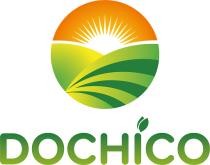 67 Nguyễn Bỉnh Khiêm, Tp. Hưng YênVPĐD: Nhà B6B Khu Đô thị Nam Trung Yên, Cầu Giấy, Hà nội Hotline: 0961280368/ 0918520399Email: dongchiemjsc@gmail.com www.dochico.vn; www.tinhnghedongchiem.comBẢNG GIÁ BÁN LẺ SẢN PHẨMNâng tầm nông sản Việt !Tên sản phẩm100g200g500g1kgTinh nghệ đỏ Đồng chiêm110.000220.000520.0001.020.000Tinh nghệ vàng Đồng Chiêm80.000150.000380.000750.000Tinh nghệ đen Đồng Chiêm80.000150.000380.000750.000Viên nghệ đỏ mật ong115.000220.000530.0001.050.000Viên nghệ vàng mật ong80.000150.000380.000840.000Bột nghệ Đồng Chiêm25.00045.000100.000180.000Bột sắn dây Đồng chiêm80.000150.000Mật ong Đồng Chiêm80.000150.000Hạt sen Đồng Chiêm100.000190.000Long nhãn Hưng Yên70.000160.000300.000